KATA PENGANTARAssalamualaikum Wr. Wb	Puji dan syukur kita panjatkan kehadirat Allah SWT, atas hidayah dan karunia-Nya sehingga penulis dapat menyelesaikan Karya Tulis Ilmiah ini dengan judul “Penerapan Fisioterapi Dada Pada Klien Tuberkulosis Paru Dengan Masalah Ketidakefektifan Bersihan Jalan Nafas Di Wilayah Kerja Puskesmas Putri Ayu Kota Jambi Tahun 2023”. Karya Tulis Ilmiah ini disusun sebagai salah satu syarat dalam menyelesaikan Program Pendidikan Diploma III Keperawatan di Sekolah Tinggi Ilmu Kesehatan Garuda Putih Jambi.Dalam penyusunan Karya Tulis Ilmiah ini tentu penulis juga tidak terlepas dari peran berbagai pihak yang telah berpartisipasi dalam berbagai bentuk, untuk itu pada kesempatan ini perkenankanlah penulis menyampaikan ucapan terima kasih kepada:Bapak Letnan Kolonel Ckm dr Faisal Rosady Sp An, selaku Dandenkesyah 02.04.02Bapak Kapten Ckm Ns. Bettrianto, S. kep, M.kes selaku Ketua Sekolah Tinggi Ilmu Kesehatan Garuda Putih Jambi sekaligus Pembimbing I yang telah memberikan bimbingan kepada penulis sehingga Karya Tulis Ilmiah ini dapat diselesaikan.Ibu Ns. Rts Netisa, M. Kep, selaku pembimbing II yang telah memberikan bimbingan dan selalu memberi solusi dalam penulisan Karya Tulis Ilmiah ini sehingga dapat terselesaikan tepat waktu.Bapak Ns. Erwinsyah, M. Kep, Sp. KMB sebagai penguji KTI ini selaku ketua Program Studi D-III Keperawatan Sekolah Tinggi Ilmu Kesehatan Garuda Putih Jambi sekaligus Pembimbing Akademik yang selalu memberikan bimbingan dan dukungan dikampus Stikes garuda putih ini.Bapak, Ibu dosen dan staf Sekolah Tinggi Ilmu Kesehatan Garuda Putih Jambi yang telah memberikan ilmunya selama penulis menempuh pendidikan di Sekolah Tinggi Ilmu Kesehatan Garuda Putih Jambi.Teruntuk yang teristimewa orang tuaku tercinta yaitu (Bapak Wal Asri) dan yang tersayang (Ibu Nel Asmi) yang merupakan alasan utama untuk berjuang dalam pendidikan ini serta telah memberikan motivasi yang tiada henti kepada penulis baik secara moril dan materil.Untuk Abang-Abangku (Nova Indra, Riki Satria Dinata dan Oja Kurniawan) yang telah memberikan semangat tiada henti kepada penulis selama penulisan Karya Tulis Ilmiah ini berlangsuung.Keluarga pandu (Nanda Ulva, Amd. Kep, Melia Kumala Sari, Amd, Kep, Refky Dwi Prasetyo, Amd. Kep, Ikhwan, Della, Ika, Vivin dan Delly) yang telah mengajariku arti keluarga dan kasih sayang walau tak memiliki ikatan darah.Untuk sahabatku KKL MUACH yang telah menemaniku baik suka maupun duka, pahit manisnya kehidupan (Sindy, Windy, Nelsi, Febi dan putri).Untuk para sahabat PEOPLE SUPER (Wiwin, Eta, Bella, Ami, Dian, Novita) yang telah memberi dukungan dan semangat untuk penulis.Terima kasih untuk Abang-Abang organik dan rekan-rekan seperjuangan AMAZING Sekolah Tinggi Ilmu Kesehatan Garuda Putih Jambi yang penulis cintai dan banggakan.Meskipun penulis sudah berusaha semaksimal mungkin dalam menyusun Karya Tulis Ilmiah ini, namun kesempurnaan hanya milik Allah SWT, karena itu penulis menyadari bahwa masih banyak kekurangan dan penulis menghrapkan kritik dan saran yang bersifat membangun demi perbaikan dan kesempurnaan Karya Tulis Ilmiah ini.Akhir kata penulis mengucapkan terima kasih yang sebesar-besarnya kepada seluruh pihak yang telah memberikan bantuan dalam penulisan Karya Tulis Ilmiah ini, semoga bermanfaat bagi orang lain, atas perhatiannya penulis mengucapkan terima kasih.Semoga Allah SWT selalu melimpahkan rahmat dan hidayah-nya kepada kita semua.Wassalamualikum Wr.Wb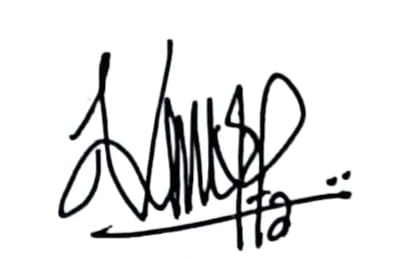 